Faculty of Engineering Excellence Scholarship 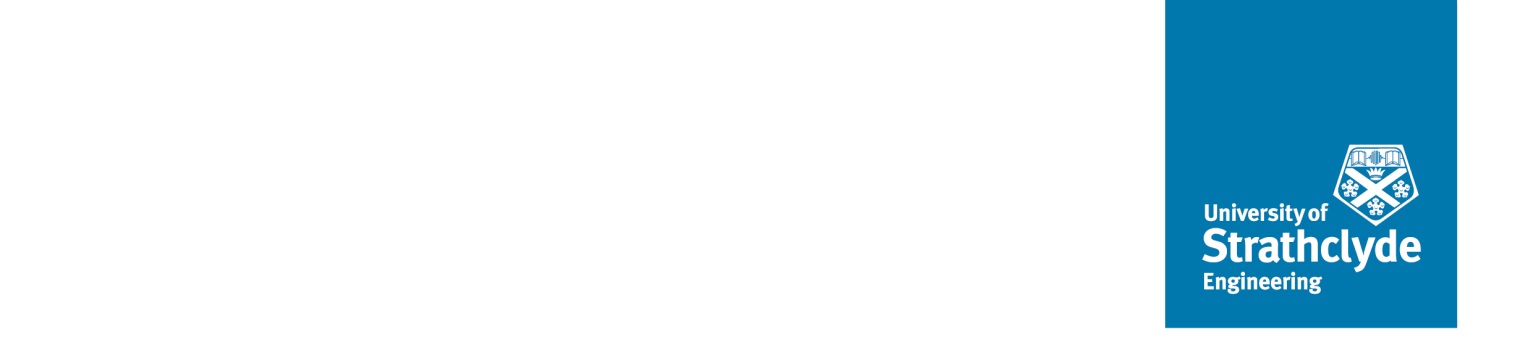 (FEES) Scheme for International Students 2019-2020Application formYou must include a copy of your most recent academic transcript(s) so that your application can be assessed.I confirm that I am not in receipt of any other scholarship during my period of study. Please note that students are only eligible for one scholarship awarded by strathclyde, per academic year.I confirm that I am a self-funded, full fee-paying international (non-EU) student enrolling on a full-time course.  Please note that students who receive full tuition fee sponsorship from a government office, embassy, educational establishment or an employer are not eligible to apply for this award.  Students must be studying on a full-time basis; part-time or distance learning students are not eligible to apply.I confirm that the information supplied is correct and I agree that the University may seek any further evidence necessary to substantiate my statements. I understand that giving false information, and/or withholding information, may constitute a fraudulent application and could result in an awarded scholarship being withdrawn.Completed forms can be submitted by email to: eng-scholarships@strath.ac.uk or by post:Faculty of Engineering Excellence ScholarshipEngineering Faculty OfficeJW603, Level 6, James Weir BuildingUniversity of Strathclyde75 Montrose StreetG1 1XJ GlasgowUnited KingdomPlease direct any enquiries about this scholarship to eng-scholarships@strath.ac.uk.You will be informed of the outcome of your scholarship application by email.  Successful applicants will receive their award in the form of a tuition fee discount.	International agent		Strathclyde website		Strathclyde staff		Facebook	Email from Strathclyde		Other (Please specify): The University of Strathclyde is pleased to accept applications for the Faculty of Engineering Excellence Scholarship for new entry international (non-EU) students who are starting a full-time course (2019-2020) and are self-funded, full international fee-paying students.Application numberApplication numberApplication numberApplication numberApplication numberApplication numberApplication numberApplication numberApplication numberApplication numberApplication numberThe University of Strathclyde is pleased to accept applications for the Faculty of Engineering Excellence Scholarship for new entry international (non-EU) students who are starting a full-time course (2019-2020) and are self-funded, full international fee-paying students.The University of Strathclyde is pleased to accept applications for the Faculty of Engineering Excellence Scholarship for new entry international (non-EU) students who are starting a full-time course (2019-2020) and are self-funded, full international fee-paying students.This is a nine-digit number, which can be found on your admissions offer letter/email.  Please note that you are only eligible to apply for a scholarship once you have applied for a place on a course through the University’s admissions process and been offered either a conditional or unconditional place.This is a nine-digit number, which can be found on your admissions offer letter/email.  Please note that you are only eligible to apply for a scholarship once you have applied for a place on a course through the University’s admissions process and been offered either a conditional or unconditional place.This is a nine-digit number, which can be found on your admissions offer letter/email.  Please note that you are only eligible to apply for a scholarship once you have applied for a place on a course through the University’s admissions process and been offered either a conditional or unconditional place.This is a nine-digit number, which can be found on your admissions offer letter/email.  Please note that you are only eligible to apply for a scholarship once you have applied for a place on a course through the University’s admissions process and been offered either a conditional or unconditional place.This is a nine-digit number, which can be found on your admissions offer letter/email.  Please note that you are only eligible to apply for a scholarship once you have applied for a place on a course through the University’s admissions process and been offered either a conditional or unconditional place.This is a nine-digit number, which can be found on your admissions offer letter/email.  Please note that you are only eligible to apply for a scholarship once you have applied for a place on a course through the University’s admissions process and been offered either a conditional or unconditional place.This is a nine-digit number, which can be found on your admissions offer letter/email.  Please note that you are only eligible to apply for a scholarship once you have applied for a place on a course through the University’s admissions process and been offered either a conditional or unconditional place.This is a nine-digit number, which can be found on your admissions offer letter/email.  Please note that you are only eligible to apply for a scholarship once you have applied for a place on a course through the University’s admissions process and been offered either a conditional or unconditional place.This is a nine-digit number, which can be found on your admissions offer letter/email.  Please note that you are only eligible to apply for a scholarship once you have applied for a place on a course through the University’s admissions process and been offered either a conditional or unconditional place.This is a nine-digit number, which can be found on your admissions offer letter/email.  Please note that you are only eligible to apply for a scholarship once you have applied for a place on a course through the University’s admissions process and been offered either a conditional or unconditional place.This is a nine-digit number, which can be found on your admissions offer letter/email.  Please note that you are only eligible to apply for a scholarship once you have applied for a place on a course through the University’s admissions process and been offered either a conditional or unconditional place.Personal detailsPersonal detailsPersonal detailsSurname/Family name:Surname/Family name:Title (Ms/Mrs/Miss/Mr/other):First name(s):Male/Female:Date of birth (DD/MM/YY):Correspondence address including postcode:Correspondence address including postcode:Correspondence address including postcode:Telephone (including code):Email:Email:Country of domicile:Nationality:Nationality:CourseCourseCourseWhat is the full title of the course you have applied for at Strathclyde?:What is the full title of the course you have applied for at Strathclyde?:What is the full title of the course you have applied for at Strathclyde?:Is this course for undergraduate or postgraduate study?:Is this course for undergraduate or postgraduate study?:Is this course for undergraduate or postgraduate study?:Personal statementPersonal statementPersonal statementPlease provide a personal statement of no more than 500 words that outlines why you believe you are a suitable candidate for the award of a Faculty of Engineering Excellence Scholarship (FEES).  Please provide a personal statement of no more than 500 words that outlines why you believe you are a suitable candidate for the award of a Faculty of Engineering Excellence Scholarship (FEES).  Please provide a personal statement of no more than 500 words that outlines why you believe you are a suitable candidate for the award of a Faculty of Engineering Excellence Scholarship (FEES).  Personal statement (continued)Personal statement (continued)Personal statement (continued)TranscriptDeclarationSignatureDateSubmissionOutcomeWhere did you hear about this scholarship?